Сумська міська радаVІІ СКЛИКАННЯ               СЕСІЯРІШЕННЯвід                       2019 року №       -МРм. СумиРозглянувши звернення юридичної особи, надані документи, відповідно до статей 12, 92, 117, 122, 123, частини 6 статті 186 Земельного кодексу України, статті 50 Закону України «Про землеустрій», керуючись пунктом 34 частини першої статті 26 Закону України «Про місцеве самоврядування в Україні», Сумська міська рада  ВИРІШИЛА:1. Затвердити проект землеустрою щодо відведення земельної ділянки в постійне користування Головному управлінню Держгеокадастру у Сумській області за адресою: м. Суми, вул. Лебединська, 9,                            площею 0,0400 га, кадастровий номер 5910136300:12:006:0083. Категорія та функціональне призначення земельної ділянки: землі житлової та громадської забудови для будівництва та обслуговування будівель органів державної влади та місцевого самоврядування.2. Передати в постійне користування Головному управлінню Держгеокадастру у Сумській області земельну ділянку за адресою: м. Суми, вул. Лебединська, 9, площею 0,0400 га, кадастровий номер 5910136300:12:006:0083. Категорія та функціональне призначення земельної ділянки: землі житлової та громадської забудови для будівництва та обслуговування будівель органів державної влади та місцевого самоврядування.3. Передати земельну ділянку комунальної власності територіальної громади м. Суми за адресою: м. Суми, вул. Лебединська, 9,                   площею 0,0400 га, кадастровий номер 5910136300:12:006:0083 у державну власність. Категорія та функціональне призначення земельної ділянки: землі житлової та громадської забудови для будівництва та обслуговування будівель органів державної влади та місцевого самоврядування. Відомості про обмеження та обтяження речових прав на земельну ділянку відсутні.Сумський міський голова                                                                 О.М. ЛисенкоВиконавець: Клименко Ю.М.Ініціатор розгляду питання – міський голова Лисенко О.М.Проект рішення підготовлено департаментом забезпечення ресурсних платежів Сумської міської радиДоповідач – департамент забезпечення ресурсних платежів Сумської міської ради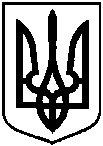 Проектоприлюднено «__»_________2019 р.Про надання в постійне користування земельної ділянки Головному управлінню Держгеокадастру у Сумській області за адресою:                        м. Суми, вул. Лебединська, 9 та передачу її у державну власність